              PUSAT PENETIAN DAN PENGABDIAN KEPADA MASYARAKAT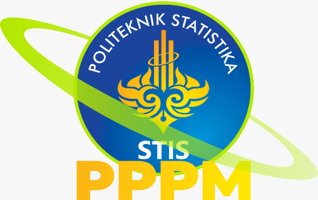               POLITEKNIK STATISTIKA STIS  Jl. Otto Iskandardinata No. 64C, Jakarta 13330  Telp.(021) 8508812, 8191437, fax. (021) 81917577  Hompage: http://www.stis.ac.id	FORM USULAN PUBLIKASI HASIL PENELITIANDALAM SEMINAR / KONFERENSI TAHUN 2022PENGUSUL SEBAGAI PENYAJI/PENULIS PERTAMANama				 :  NIP				 : NIDN				 :Pangkat/Golongan		 :Jenjang Kepangkatan (Dosen)     :JUDUL, PENULIS DAN ABSTRAK *)NAMA SEMINARWAKTU, TEMPAT DAN SASARANWaktu Pelaksanaan		:Tempat				:E.  PEMBIAYAAN YANG DIAJUKAN**)SURAT PERNYATAANYang bertanda tangan di bawah ini Nama				:NIDN				:Jabatan Fungsional 		:dengan ini menyatakan bahwa kami benar-benar melakukan kegiatan penelitian yang dipublikasikan dalam jurnal/konferensi sebagaimana yang dimaksud dalam laporan ini, dalam rangka pelaksanaan Tri Dharma Perguruan Tinggi.Jakarta, ........ ..................  .......... Pengusul, ( Nama lengkap ) NIP. PendaftaranUang HarianTransportasi........................DisetujuiDiajukan olehKepala PPPMArie Wahyu WijayantoNIP. 198512222009021002(……………………………….)NIP.